ICS 67.080.10Bu tadil; TSE Gıda, Tarım ve Hayvancılık İhtisas Kurulu’na bağlı TK15 Gıda ve Ziraat Teknik Komitesi’nce hazırlanmış ve TSE Teknik Kurulu’nun …………tarihli toplantısında kabul edilerek yayımına karar verilmiştir.6.3 İşaretleme maddesindeki “Üretim yılı (Ekstra sınıfta zorunlu, diğer sınıflarda isteğe bağlı)” maddesi “Hasat yılı”  olarak değiştirilmiştir.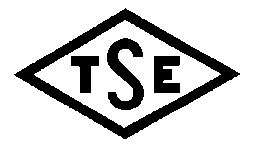 Sayfa 1/1TÜRK STANDARDITURKISH STANDARDTS 1275: 2015tst T2:Ceviz - KabukluInshell walnut